12年課綱素養導向縣市輔導團教學示例一、設計理念:
　　排球課程過去在國小實施時，往往教學上都直接進行接發球教學，加上飽滿排球常讓學生因害怕疼痛而不喜歡練習，致使國小學生多數不喜歡排球運動和課程。臺南市政府教育局健康與體育輔導團（國小團）為推動十二年國教總綱與核心素養、健體領綱（暫行）所發展體育教學模組方案，並結合因應ＰＭ2.5空污防制體育課室內授課方式與教案設計，提出整合現今教學新趨勢的PLAY體育教學法，應用於體育各單項教學活動：P  Practice  改良式練習L  Learning community  重討論共學的學習共同體A  Ability  「基本能力」或「關鍵能力」的核心素養Y  happY teaching and learning 樂趣化教學本教案以PLAY體育教學法設計五年級的排球課程教學活動，以氣球和橡皮球取代傳統排球，並將排球運動內容分成接球、擊球、發球和輪轉等部份學習內容，輔以改良式練習和討論共學的教學模式，脈絡式的教學活動培養學生的排球基本能力與相關核心素養內涵，並在樂趣化中讓國小學生愛上排球運動，排球好好玩。二、教學單元案例1.本課程計畫結合十二年國教總綱與核心素養、健體領綱（暫行）與體育教學模組等設計。2.本課程亦配合臺南市政府教育局因應ＰＭ2.5空污防制體育課室內授課教案設計。領域/科目領域/科目健康與體育學習領域/體育健康與體育學習領域/體育設計縣市臺南市（林士郁、黃俊榮）實施年級實施年級五年級五年級總節數6節單元名稱單元名稱排球排球排球排球設計依據設計依據設計依據設計依據設計依據設計依據學習重點學習表現1d-Ⅲ-1描述運動技能的要素和要領。1d -Ⅲ-2比較自己或他人運動技能的正確性。1d-Ⅲ-3描述比賽的進攻和防守策略。2c-Ⅲ-1表現基本運動精神和道德規範。2c-Ⅲ-2表現同理心、正向溝通的團隊精神。2c-Ⅲ-3表現積極參與、接受挑戰的學習態度。3d -Ⅲ-1應用學習策略，提高運動技能學習效能。3d-Ⅲ-2演練比賽中的防守和進攻策略。3d-Ⅲ-3透過體驗或實踐，解決練習或比賽的問題。4a-Ⅲ-3主動地表現促進健康的行動。4c-III-1選擇與應用與運動相關的科技、資訊、媒體、產品與養成規律運動習慣，維持動態生活 1d-Ⅲ-1描述運動技能的要素和要領。1d -Ⅲ-2比較自己或他人運動技能的正確性。1d-Ⅲ-3描述比賽的進攻和防守策略。2c-Ⅲ-1表現基本運動精神和道德規範。2c-Ⅲ-2表現同理心、正向溝通的團隊精神。2c-Ⅲ-3表現積極參與、接受挑戰的學習態度。3d -Ⅲ-1應用學習策略，提高運動技能學習效能。3d-Ⅲ-2演練比賽中的防守和進攻策略。3d-Ⅲ-3透過體驗或實踐，解決練習或比賽的問題。4a-Ⅲ-3主動地表現促進健康的行動。4c-III-1選擇與應用與運動相關的科技、資訊、媒體、產品與養成規律運動習慣，維持動態生活 核心素養◎健體-E-A3 具備擬定基本的運動與保健計畫及實作能力，並以創新思考方式，因應日常生活情境。◎健體-E-B2 具備應用體育與健康相關科技及資訊的基本素養，並理解各類媒體刊載、報導有關體育學習重點學習內容Bc-Ⅲ-1適當伸展動作、傷害預防與處理的選擇Ha-Ⅲ-1網/牆性運動基本動作及基礎戰術Bc-Ⅲ-1適當伸展動作、傷害預防與處理的選擇Ha-Ⅲ-1網/牆性運動基本動作及基礎戰術核心素養◎健體-E-A3 具備擬定基本的運動與保健計畫及實作能力，並以創新思考方式，因應日常生活情境。◎健體-E-B2 具備應用體育與健康相關科技及資訊的基本素養，並理解各類媒體刊載、報導有關體育議題融入實質內涵第二類-科技教育增進科技知識與產品使用技能；激發樂於學習和持續學習科技的興趣與能力；養成動手實做及科技設計的能力。第二類-科技教育增進科技知識與產品使用技能；激發樂於學習和持續學習科技的興趣與能力；養成動手實做及科技設計的能力。第二類-科技教育增進科技知識與產品使用技能；激發樂於學習和持續學習科技的興趣與能力；養成動手實做及科技設計的能力。第二類-科技教育增進科技知識與產品使用技能；激發樂於學習和持續學習科技的興趣與能力；養成動手實做及科技設計的能力。教材來源教材來源康軒健康與體育五下及自編教材康軒健康與體育五下及自編教材康軒健康與體育五下及自編教材康軒健康與體育五下及自編教材與其他領域/科目的連結與其他領域/科目的連結語文領域（英語文）-- 排球規則用語◎學習表現1-Ⅲ-6 能聽懂課堂中所學的字詞◎學習內容Ac-Ⅲ-9 國小階段所學字詞（能聽、讀、說300字詞，其中必須拼寫180 字詞）語文領域（英語文）-- 排球規則用語◎學習表現1-Ⅲ-6 能聽懂課堂中所學的字詞◎學習內容Ac-Ⅲ-9 國小階段所學字詞（能聽、讀、說300字詞，其中必須拼寫180 字詞）語文領域（英語文）-- 排球規則用語◎學習表現1-Ⅲ-6 能聽懂課堂中所學的字詞◎學習內容Ac-Ⅲ-9 國小階段所學字詞（能聽、讀、說300字詞，其中必須拼寫180 字詞）語文領域（英語文）-- 排球規則用語◎學習表現1-Ⅲ-6 能聽懂課堂中所學的字詞◎學習內容Ac-Ⅲ-9 國小階段所學字詞（能聽、讀、說300字詞，其中必須拼寫180 字詞）教學設備/資源教學設備/資源一、電腦及單槍系統。二、教學媒體PowerPoint檔案。三、行動載具(平板電腦、筆電)、線上影音程式App四、氣球、橡皮球、樂樂排球、交通角錐、排球網、網柱五、教育部體育署體適能網站http://www.fitness.org.tw/一、電腦及單槍系統。二、教學媒體PowerPoint檔案。三、行動載具(平板電腦、筆電)、線上影音程式App四、氣球、橡皮球、樂樂排球、交通角錐、排球網、網柱五、教育部體育署體適能網站http://www.fitness.org.tw/一、電腦及單槍系統。二、教學媒體PowerPoint檔案。三、行動載具(平板電腦、筆電)、線上影音程式App四、氣球、橡皮球、樂樂排球、交通角錐、排球網、網柱五、教育部體育署體適能網站http://www.fitness.org.tw/一、電腦及單槍系統。二、教學媒體PowerPoint檔案。三、行動載具(平板電腦、筆電)、線上影音程式App四、氣球、橡皮球、樂樂排球、交通角錐、排球網、網柱五、教育部體育署體適能網站http://www.fitness.org.tw/學習目標學習目標學習目標學習目標學習目標學習目標1.體認自我角色在網/牆性球類運動中，對自我重要性認知的概念(自發)2.能善用行動載具培養規律運動習慣，並融入團體合作學習(互動)3.能透過自我行動力的實踐，進行倡議與同學團隊合作一起透過參與運動提升健康素質。(共好)1.體認自我角色在網/牆性球類運動中，對自我重要性認知的概念(自發)2.能善用行動載具培養規律運動習慣，並融入團體合作學習(互動)3.能透過自我行動力的實踐，進行倡議與同學團隊合作一起透過參與運動提升健康素質。(共好)1.體認自我角色在網/牆性球類運動中，對自我重要性認知的概念(自發)2.能善用行動載具培養規律運動習慣，並融入團體合作學習(互動)3.能透過自我行動力的實踐，進行倡議與同學團隊合作一起透過參與運動提升健康素質。(共好)1.體認自我角色在網/牆性球類運動中，對自我重要性認知的概念(自發)2.能善用行動載具培養規律運動習慣，並融入團體合作學習(互動)3.能透過自我行動力的實踐，進行倡議與同學團隊合作一起透過參與運動提升健康素質。(共好)1.體認自我角色在網/牆性球類運動中，對自我重要性認知的概念(自發)2.能善用行動載具培養規律運動習慣，並融入團體合作學習(互動)3.能透過自我行動力的實踐，進行倡議與同學團隊合作一起透過參與運動提升健康素質。(共好)1.體認自我角色在網/牆性球類運動中，對自我重要性認知的概念(自發)2.能善用行動載具培養規律運動習慣，並融入團體合作學習(互動)3.能透過自我行動力的實踐，進行倡議與同學團隊合作一起透過參與運動提升健康素質。(共好)教學省思教學省思教學省思教學省思教學省思教學省思核心素養導向教學示例自我檢核核心素養導向教學示例自我檢核核心素養導向教學示例自我檢核1.學生往往以為體育課就只是打球，而忽略了體育課的基本能力養成和相關核心素養的實作與體驗。透過課程讓學生學會認知基本能力及相關核心素養的重要性，並能學會透過科技資訊的融入提升對排球運動（其他運動）的方法，讓學生在生活中能夠進行實踐，學生的能力除了真正帶著走之外，並能應用展現於生活。2.課程中改良式的練習和情境的脈絡的設計與提供，是孩子熟悉的、有興趣的，也是貼近孩子生活的，讓孩子在學習上更有感。3.透過學習表現搭建學習內容的過程中，再透過多元的方法、不同延伸學習的難度和策略，不僅只重結果，更希望呈現出學生的學習歷程。4.提供簡易實行的方法外，更塑造實踐的歷程，讓孩子透過團隊討論與合作，進而體驗未來學習與生活的真實。1.學生往往以為體育課就只是打球，而忽略了體育課的基本能力養成和相關核心素養的實作與體驗。透過課程讓學生學會認知基本能力及相關核心素養的重要性，並能學會透過科技資訊的融入提升對排球運動（其他運動）的方法，讓學生在生活中能夠進行實踐，學生的能力除了真正帶著走之外，並能應用展現於生活。2.課程中改良式的練習和情境的脈絡的設計與提供，是孩子熟悉的、有興趣的，也是貼近孩子生活的，讓孩子在學習上更有感。3.透過學習表現搭建學習內容的過程中，再透過多元的方法、不同延伸學習的難度和策略，不僅只重結果，更希望呈現出學生的學習歷程。4.提供簡易實行的方法外，更塑造實踐的歷程，讓孩子透過團隊討論與合作，進而體驗未來學習與生活的真實。1.學生往往以為體育課就只是打球，而忽略了體育課的基本能力養成和相關核心素養的實作與體驗。透過課程讓學生學會認知基本能力及相關核心素養的重要性，並能學會透過科技資訊的融入提升對排球運動（其他運動）的方法，讓學生在生活中能夠進行實踐，學生的能力除了真正帶著走之外，並能應用展現於生活。2.課程中改良式的練習和情境的脈絡的設計與提供，是孩子熟悉的、有興趣的，也是貼近孩子生活的，讓孩子在學習上更有感。3.透過學習表現搭建學習內容的過程中，再透過多元的方法、不同延伸學習的難度和策略，不僅只重結果，更希望呈現出學生的學習歷程。4.提供簡易實行的方法外，更塑造實踐的歷程，讓孩子透過團隊討論與合作，進而體驗未來學習與生活的真實。■整合知識、技能與態度■情境化、脈絡化的學習■學習歷程、方法及策略■實踐活用的表現■整合知識、技能與態度■情境化、脈絡化的學習■學習歷程、方法及策略■實踐活用的表現■整合知識、技能與態度■情境化、脈絡化的學習■學習歷程、方法及策略■實踐活用的表現1.學生往往以為體育課就只是打球，而忽略了體育課的基本能力養成和相關核心素養的實作與體驗。透過課程讓學生學會認知基本能力及相關核心素養的重要性，並能學會透過科技資訊的融入提升對排球運動（其他運動）的方法，讓學生在生活中能夠進行實踐，學生的能力除了真正帶著走之外，並能應用展現於生活。2.課程中改良式的練習和情境的脈絡的設計與提供，是孩子熟悉的、有興趣的，也是貼近孩子生活的，讓孩子在學習上更有感。3.透過學習表現搭建學習內容的過程中，再透過多元的方法、不同延伸學習的難度和策略，不僅只重結果，更希望呈現出學生的學習歷程。4.提供簡易實行的方法外，更塑造實踐的歷程，讓孩子透過團隊討論與合作，進而體驗未來學習與生活的真實。1.學生往往以為體育課就只是打球，而忽略了體育課的基本能力養成和相關核心素養的實作與體驗。透過課程讓學生學會認知基本能力及相關核心素養的重要性，並能學會透過科技資訊的融入提升對排球運動（其他運動）的方法，讓學生在生活中能夠進行實踐，學生的能力除了真正帶著走之外，並能應用展現於生活。2.課程中改良式的練習和情境的脈絡的設計與提供，是孩子熟悉的、有興趣的，也是貼近孩子生活的，讓孩子在學習上更有感。3.透過學習表現搭建學習內容的過程中，再透過多元的方法、不同延伸學習的難度和策略，不僅只重結果，更希望呈現出學生的學習歷程。4.提供簡易實行的方法外，更塑造實踐的歷程，讓孩子透過團隊討論與合作，進而體驗未來學習與生活的真實。1.學生往往以為體育課就只是打球，而忽略了體育課的基本能力養成和相關核心素養的實作與體驗。透過課程讓學生學會認知基本能力及相關核心素養的重要性，並能學會透過科技資訊的融入提升對排球運動（其他運動）的方法，讓學生在生活中能夠進行實踐，學生的能力除了真正帶著走之外，並能應用展現於生活。2.課程中改良式的練習和情境的脈絡的設計與提供，是孩子熟悉的、有興趣的，也是貼近孩子生活的，讓孩子在學習上更有感。3.透過學習表現搭建學習內容的過程中，再透過多元的方法、不同延伸學習的難度和策略，不僅只重結果，更希望呈現出學生的學習歷程。4.提供簡易實行的方法外，更塑造實踐的歷程，讓孩子透過團隊討論與合作，進而體驗未來學習與生活的真實。教學活動內容及實施方式備註第一節課 體驗和預測球體的飛行一、引起動機(一)運動經驗    1.老師提問—人和動物的運動方式有什麼不同     學生回答—甲生:人會向前跑和向後跑、倒退跑、               乙生:動物會跳、爬、游、飛、跑、拍……     老師提議：我們來模動物玩球的動作　  2.全班集合後分成每四人一組 (學習共同體，可異質隨機分組、男女分組皆可)(二)【暖身運動】1.個人原地拍球     利用身體各部位將氣球拍起不落地。可以由一顆氣球增加到二顆或三顆．    2.延伸活動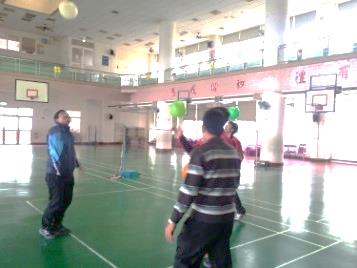 (1)球儘量往上拍打(2)可加入兒歌：如頭兒肩膀膝腳指。二、主要活動因應排球運動的獨有特質──球飛翔不落，
在球員間交流、傳遞，在攻守中穿梭；與排球規則：擊球的特性：球可觸及球員身體任何部位。因此設計此一活動，讓學生體驗身體各部位擊球。(一)身體與移位接拋球    1.老師請學生分組，每四人一組成學習共同體，並發給每組一顆軟式橡皮球，請學  生四人一組操作球類運動。同組學生第一人在原地（原位置）先用手將橡皮球拍(拋)高，同時同組四人並順時針移動位置；第二人準備接球再用手將橡皮球拍(拋)高，同時同組四人並順時針移動位置；……依序輪流下去，直到四人都完成一次性接拋球，且球不落地。    2.幾次操作後，老師請學生進行學習共同體小組討論，「四人如何能夠成功完成一次接拋球？」，並請各組分享。    3.討論後再進行操作練習。    4.練習後，老師請成功的小組發表，「為什麼進步且成功了？剛才小組討論出的方法有沒有效？成功方法是什麼，分享給大家。」　　5.各組依成功小組的方式，進行練習。    6.延伸活動：（活動中依舊會交叉進行練習操作與學共小組討論分享活動）    (1)（難度:易）從順時針移動位置，改成逆針移動位置，再進行四人用手拋接球。    (2) (難度:中)原先四人完成一次，改成累計四人合作完成最多次用手拋接。    (3) (難度:高)四人原先都用手拋接球，改成利用身體各部位，四人依頭兒肩膀膝腳指的順序，完成拋接球，統計一次性完成或累計多次完成。（二）直線移拉雙手接拋球：　　1.老師請學生每四人一組。同組學生第一人先用雙手將橡皮球拍(拋)高，拋球後移動至隊伍後方排隊，同時同組第二人迅速直線補位準備接球，再用雙手將橡皮球拍(拋)高，拋球後前移，同時同組第三人迅速直線補位準備接球；……依序輪流下去，直到四人都完成一次性直線移位接拋球，且球不落地。    2.幾次操作後，老師請學生進行學習共同體小組討論，「四人如何能夠成功完成一次接拋球？」，並請各組分享。    3.討論後再進行操作練習。    4.練習後，老師請成功的小組發表，「為什麼進步且成功了？剛才小組討論出的方法有沒有效？成功方法是什麼，分享給大家。」　　5.延伸活動：　　（1）(難度:中)四人先站前後左右四個方位，第一位先到中間拋球，拋球後前移回到原位，同時同組第二人迅速直線移（補）位準備接球，再用雙手將橡皮球拍(拋)高，拋球後前移回到原位，同時同組第三人迅速直線移（補）位準備接球；……依序輪流下去，直到四人都完成一次性直線移（補）位雙手接拋球，且球不落地。三、綜合活動：　　1.老師請學生學共小組討論：「為什麼要練習移位接拋球？」　　2.老師請學生分享四、作業：　　1.老師請學生回家使用Youtube 搜尋排球比賽影片，並觀察找出影片中是否有移位接拋球的動作。(如時間允許，可以提供學生行動載具，現場查詢觀看)    2.各組下次上課分享報告。第二節課 成功出擊～擊球發球一、引起動機(一)運動經驗    1.老師提問—上次回家後，在Youtube 搜尋排球比賽影片，有沒有人要發表一下比賽中移位接拋球的動作。      學生回答—甲生:人會向前跑和向後跑、倒退跑去接球                 乙生:隊友間會移位傳球……     老師提問—那有人可以說說看，比賽開始是球員如何發球的？     學生回答—甲生:有人跳起來發球                乙生:有人用手，由下往上發球老師提議：我們來玩向前向上拍球的動作　  2.全班集合後分成每四人一組 (學習共同體，可異質隨機分組、男女分組皆可)(二)【暖身運動】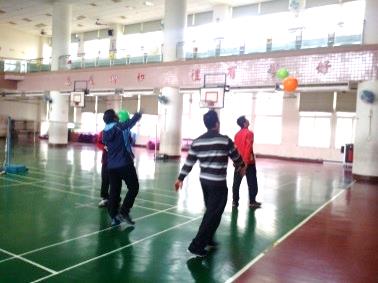 1.集氣向前（模擬排球發球）    (1)了解氣球特性及手拍擊氣球角度，快速把氣球拍送到另一端。    (2)球儘量往前拍打。    2.延伸活動(1)球儘量往上往前拍打(2)可加入遊戲：拍球至指定位置，氣球落地區有不同的得分數。二、主要活動因應排球運動特質──比賽由發球(Service)開始──發球員把球從網上擊向對區；與執行發球的規則：(1)球被拋起或離手（雙手）後，可用單手或手臂的任何部分擊出。(2)球只可被拋起或離手一次。拍球或在手上拋弄是容許的。(3)當發球擊球的瞬間，或在跳躍發球的起跳時，發球員不得觸及球場（包括端  線在內）或發球區以外的地面。因此設計此一課程活動，讓學生體驗各種發球(Service)方式。(一) 高手發球：1.老師請學生分組，每四人一組成學習共同體，並發給每組一顆軟式橡皮球，請學生四人一組操作球類運動，分組兩人在本區，另外兩人在對區。如同熱身活動，請本區學生第一人先用手將橡皮球拋起，同時向上向前擊向對區，發球成功後才能移動向後排隊(排球規則)；對區第一人接球後，將橡皮球拋起，同時向上向前擊向本區；……依序輪流下去，直到四人都完成一次或多次高手發球。    2.幾次操作後，老師請學生進行學習共同體小組討論，「如何能夠成功發球？」，再請各組分享。    3.討論後再進行操作練習。    4.練習後，老師請成功的學生發表，「為什麼進步且成功了？剛才小組討論出的方法有沒有效？成功方法是什麼，分享給大家。」　　6.各組依成功小組的方式，進行練習。    7.延伸活動：（活動中依舊會交叉進行練習操作與學共小組討論分享活動）    (1)(難度:中）同一球場中兩組學生，對向交叉高手發球。    (2) (難度:中) 發球至指定位置，橡皮球落地區有不同的得分數。（二）低手發球：1.老師在發球區擺放交通錐，示範把球放在交通錐上，用手握拳向前向上擊球至對區。2.老師請學生分組，每四人一組成學習共同體，並發給每組一顆軟式橡皮球，請學生四人一組操作球類運動，分組兩人在本區，另外兩人在對區。請本區學生第一人從交通錐，同時向上向前將球擊向對區，發球成功後才能移動至對區排隊接球；對區第一人接球後，將橡皮球帶回本區，交給本區第二人準備擊球發球；……依序輪流下去，直到四人都完成一次或多次低手發球。    3.幾次操作後，老師請學生進行學習共同體小組討論，「如何能夠成功發球？」，再請各組分享。    4.討論後再進行操作練習。    5.練習後，老師請成功的學生發表，「為什麼進步且成功了？剛才小組討論出的方法有沒有效？成功方法是什麼，分享給大家。」　　6.各組依成功小組的方式，進行練習。    7.延伸活動：（活動中依舊會交叉進行練習操作與學共小組討論分享活動）    (1)(難度:易) 用非慣用手取代交通錐，練習低手發球。(2)(難度:中) 發球至指定位置，橡皮球落地區有不同的得分數。三、綜合活動：　　1.老師請學生學共小組討論：「為什麼要練習發球到不同的區域？」　　2.老師請學生分享四、作業：　　1.老師請學生回家使用Youtube 搜尋排球比賽影片，並觀察找出影片中是否有發球至不同區域位置。(如時間允許，可以提供學生行動載具，現場查詢觀看)    2.各組下次上課分享報告。第三節課  團隊默契大考驗一、引起動機(一)運動經驗    1.老師提問—上次回家後，在Youtube 搜尋排球比賽影片，有沒有人要發表一下比賽中是否有發球至不同區域位置。      學生回答—甲生:有，所以有的人會向前跑和向後跑、倒退跑去接球                 乙生:也有接不到的……      老師提問—有人可以說說看，比賽除了發球可以得分，還有什麼方式可以得分？      學生回答—甲生:好像是隊友傳球後，再攻擊向對方，對方沒接到球也會得分。                乙生:好像同一隊隊員自己傳球沒接到，球落地了對手也會得分。老師提議：我們來玩同一隊接球的動作，也看看各隊間的默契。　  2.全班集合後分成每四人一組 (學習共同體，可異質隨機分組、男女分組皆可)(二)【暖身運動】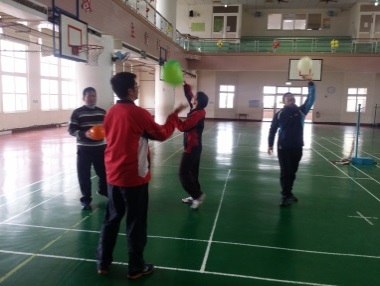 1.天外奇蹟(1)分組進行比賽，每五秒增加一顆氣球，看那一組可以將控制最多球不落地。    (2)注意學生是否因為同儕的失誤而口出惡言，強調運動品德。    (3)幾次操作後，老師請學生進行學習共同體小組討論，「小組要如何能夠成功控制多顆氣球？」，再請各組分享。    (4)討論後再進行操作練習。    (5)練習後，老師請進步的小組發表，「為什麼進步且成功了？剛才小組討論出的方法有沒有效？成功方法是什麼，分享給大家。」　　(6)各組依成功小組的方式，進行練習。二、主要活動因應排球規則：當接發球方勝一球時，得一分並發下一球，而該隊的球員亦以順時針方向輪轉(Rotation)一個位置。因此設計此一課程活動，讓學生體驗排球運動進攻（Attack）、防守（Defense）、和輪轉（Rotation）方式。(一) 王牌攻擊手(一)：1.老師請學生分組，每四人一組成學習共同體，兩組八人共用一個球場，並發給每個場地一顆軟式橡皮球，請學生八人兩組進行排球運動。(1)四人分站各區右前、右後、左前、左後的位置，請輪轉(Rotation)到右前位置的學生擔任王牌攻擊手。(2)學生猜拳後，由贏的一方王牌攻擊手先雙手持球方式發球，對區四人防守接球，一人接球後須四人都傳球後，再傳給王牌攻擊手以雙手持球方式攻擊向本區。依序進行，直到球落地後，判定得分方。再由得分方的隊員進行輪轉(Rotation)，並由新的王牌攻擊手開始發球。    2.幾次操作後，老師請學生進行學習共同體小組討論，「如何能夠成功得分？」，再請各組分享。    3.討論後再進行操作練習。    4.練習後，老師請成功的學生發表，「為什麼進步且成功了？剛才小組討論出的方法有沒有效？成功方法是什麼，分享給大家。」　　5.各組依成功小組的方式，進行練習。    6.延伸活動：（活動中依舊會交叉進行練習操作與學共小組討論分享活動）    (1)（難度:中）防守方球員接用慣用手單手接球，並用慣用手單手完成與其他三位隊友的慣用手單手傳接球後，再由王牌攻擊手以雙手持球方式攻擊向本區。    (2)（難度:高）防守方球員接用非慣用手單手接球，並用非慣用手單手完成與其他三位隊友非慣用手的單手傳接球後，再由王牌攻擊手以雙手持球方式攻擊向本區。(二)交換比賽隊伍    1.以順時針方式，大輪轉方式交換六隊（一個班級學生約分成六組）比賽隊伍的攻守組合。    2.再以上述王牌攻擊手(一)規則進行比賽。三、綜合活動：　　1.老師請學生學共小組討論：「為什麼要隊員進行輪轉(Rotation)的方式來比賽？」　　2.老師請學生分享四、作業：　　1.老師請學生回家使用Youtube 搜尋排球比賽影片，並觀察找出影片中球員在比賽中的輪轉(Rotation)的方式。(如時間允許，可以提供學生行動載具，現場查詢觀看)    2.各組下次上課分享報告。第四節課  PLAY排球(一)一、引起動機(一)運動經驗    1.老師提問—上次回家後，在Youtube 搜尋排球比賽影片，有沒有人要發表一下排球比賽的方式。      學生回答—甲生:……                 乙生:……老師提議：我們來玩王牌攻擊手（一），看看各隊間的默契。　  2.全班集合後分成每四人一組 (學習共同體，可異質隨機分組、男女分組皆可)(二)【暖身運動】王牌攻擊手(一)：1.老師請學生分組，每四人一組成學習共同體，兩組八人共用一個球場，並發給每個場地一顆軟式橡皮球，請學生八人兩組進行排球運動。(1)四人分站各區右前、右後、左前、左後的位置，請輪轉(Rotation)到右前位置的學生擔任王牌攻擊手。(2)學生猜拳後，由贏的一方王牌攻擊手先雙手持球方式發球，對區四人防守接球，一人接球後須四人都傳球後，再傳給王牌攻擊手以雙手持球方式攻擊向本區。依序進行，直到球落地後，判定得分方。再由得分方的隊員進行輪轉(Rotation)，並由新的王牌攻擊手開始發球。    2.幾次操作後，老師請學生進行學習共同體小組討論，「如何能夠成功得分？」，再請各組分享。    3.討論後再進行操作練習。    4.練習後，老師請成功的學生發表，「為什麼進步且成功了？剛才小組討論出的方法有沒有效？成功方法是什麼，分享給大家。」　　5.各組依成功小組的方式，進行練習。二、主要活動(一)王牌攻擊手 + 王牌發球員(二)：1.老師請學生分組，每四人一組成學習共同體，兩組八人共用一個球場，並發給每個場地一顆軟式橡皮球，請學生八人兩組進行排球運動。(1)四人分站各區右前、右後、左前、左後的位置，請輪轉(Rotation)到右前位置的學生擔任王牌攻擊手，右後位置學生擔任王牌發球員。 (2)學生猜拳後，由贏的一方王牌發球員先雙手持球方式發球，對區四人防守接球，一人接球後須四人都傳球後，再傳給王牌攻擊手以雙手持球方式攻擊向本區。依序進行，直到球落地後，判定得分方。再由得分方的隊員進行輪轉(Rotation)，並由新的王牌發球員開始發球。    2.幾次操作後，老師請學生進行學習共同體小組討論，「如何能夠成功得分？」，再請各組分享。    3.討論後再進行操作練習。    4.練習後，老師請成功的學生發表，「為什麼進步且成功了？剛才小組討論出的方法有沒有效？成功方法是什麼，分享給大家。」　　5.各組依成功小組的方式，進行練習。6.延伸活動：（活動中依舊會交叉進行練習操作與學共小組討論分享活動）    (1) (難度:中）王牌發球員以高手發球或低手發球方式發球。    (2)（難度:難）王牌發球員在底線發球區以高手發球或低手發球方式發球，發球後再進入防守位置。三、綜合活動：　　1.老師請學生學共小組討論：「不同比賽規則，有哪些一樣或不一樣的規定？小組成員要如何合作得分？」　　2.老師請學生分享。四、作業：　　1.老師請學生回家使用Youtube 搜尋排球比賽影片，並觀察找出影片中球員在比賽中合作得分的方式。(如時間允許，可以提供學生行動載具，現場查詢觀看)    2.各組下次上課分享報告。第五節課  PLAY排球(二)一、引起動機(一)運動經驗    1.老師提問—上次回家後，在Youtube 搜尋排球比賽影片，有沒有人要發表一下排球比賽的方式。      學生回答—甲生:……                 乙生:……老師提議：我們來玩王牌攻擊手 + 王牌發球員(二)，看看各隊間的默契。　  2.全班集合後分成每四人一組 (學習共同體，可異質隨機分組、男女分組皆可)(二)【暖身運動】王牌攻擊手 + 王牌發球員(二)：1.老師請學生分組，每四人一組成學習共同體，兩組八人共用一個球場，並發給每個場地一顆軟式橡皮球，請學生八人兩組進行排球運動。(1)四人分站各區右前、右後、左前、左後的位置，請輪轉(Rotation)到右前位置的學生擔任王牌攻擊手，右後位置學生擔任王牌發球員。(2)學生猜拳後，由贏的一方王牌發球員先雙手持球方式發球，對區四人防守接球，一人接球後須四人都傳球後，再傳給王牌攻擊手以雙手持球方式攻擊向本區。依序進行，直到球落地後，判定得分方。再由得分方的隊員進行輪轉(Rotation)，並由新的王牌發球員開始發球。    2.幾次操作後，老師請學生進行學習共同體小組討論，「如何能夠成功得分？」，再請各組分享。    3.討論後再進行操作練習。    4.練習後，老師請成功的學生發表，「為什麼進步且成功了？剛才小組討論出的方法有沒有效？成功方法是什麼，分享給大家。」　　5.各組依成功小組的方式，進行練習。6.延伸活動：（活動中依舊會交叉進行練習操作與學共小組討論分享活動）    (1) (難度:中）王牌發球員以高手發球或低手發球方式發球。    (2)（難度:難）王牌發球員在底線發球區以高手發球或低手發球方式發球，發球後再進入防守位置。二、主要活動(一)王牌攻擊手 + 王牌發球員(三)：1.老師請學生分組，每四人一組成學習共同體，兩組八人共用一個球場，並發給每個場地一顆軟式橡皮球，請學生八人兩組進行排球運動。(1)四人分站各區右前、右後、左前、左後的位置，請輪轉(Rotation)到右前位置和左前位置的兩位學生擔任王牌攻擊手，右後位置學生擔任王牌發球員。(2)學生猜拳後，由贏的一方王牌發球員先雙手持球方式發球，對區四人防守接球，一人接球後須四人都傳球後，再傳給右前位置、左前位置任何一位王牌攻擊手以雙手持球方式攻擊向本區。依序進行，直到球落地後，判定得分方。再由得分方的隊員進行輪轉(Rotation)，並由新的王牌發球員開始發球。    2.幾次操作後，老師請學生進行學習共同體小組討論，「如何能夠成功得分？」，再請各組分享。    3.討論後再進行操作練習。    4.練習後，老師請成功的學生發表，「為什麼進步且成功了？剛才小組討論出的方法有沒有效？成功方法是什麼，分享給大家。」　　5.各組依成功小組的方式，進行練習。6.延伸活動：（活動中依舊會交叉進行練習操作與學共小組討論分享活動）    (1) (難度:中）王牌發球員以高手發球或低手發球方式發球。    (2)（難度:難）王牌發球員在底線發球區以高手發球或低手發球方式發球，發球後再進入防守位置。三、綜合活動：　　1.老師請學生學共小組討論：「不同比賽規則，有哪些一樣或不一樣的規定？小組成員要如何合作得分？」　　2.老師請學生分享。四、作業：　　1.老師請學生回家使用Youtube 搜尋排球比賽影片，並觀察找出影片中球員在比賽中合作得分的方式。(如時間允許，可以提供學生行動載具，現場查詢觀看)    2.各組下次上課分享報告。第六節課  PLAY排球(三) ～ 排球王者一、引起動機(一)運動經驗    1.老師提問—上次回家後，在Youtube 搜尋排球比賽影片，有沒有人要發表一下排球比賽的方式。      學生回答—甲生:……                 乙生:……老師提議：我們來玩王牌攻擊手 + 王牌發球員(三)，看看各隊間的默契。　  2.全班集合後分成每四人一組 (學習共同體，可異質隨機分組、男女分組皆可)(二)【暖身運動】王牌攻擊手 + 王牌發球員(三)：1.老師請學生分組，每四人一組成學習共同體，兩組八人共用一個球場，並發給每個場地一顆軟式橡皮球，請學生八人兩組進行排球運動。(1)四人分站各區右前、右後、左前、左後的位置，請輪轉(Rotation)到右前位置和左前位置的兩位學生擔任王牌攻擊手，右後位置學生擔任王牌發球員。(2)學生猜拳後，由贏的一方王牌發球員先雙手持球方式發球，對區四人防守接球，一人接球後須四人都傳球後，再傳給右前位置、左前位置任何一位王牌攻擊手以雙手持球方式攻擊向本區。依序進行，直到球落地後，判定得分方。再由得分方的隊員進行輪轉(Rotation)，並由新的王牌發球員開始發球。    2.幾次操作後，老師請學生進行學習共同體小組討論，「如何能夠成功得分？」，再請各組分享。    3.討論後再進行操作練習。    4.練習後，老師請成功的學生發表，「為什麼進步且成功了？剛才小組討論出的方法有沒有效？成功方法是什麼，分享給大家。」　　5.各組依成功小組的方式，進行練習。6.延伸活動：（活動中依舊會交叉進行練習操作與學共小組討論分享活動）    (1) (難度:中）王牌發球員以高手發球或低手發球方式發球。    (2)（難度:難）王牌發球員在底線發球區以高手發球或低手發球方式發球，發球後再進入防守位置。二、主要活動(一)王牌攻擊手 + 王牌發球員(四)：1.老師請學生分組，每四人一組成學習共同體，兩組八人共用一個球場，並發給每個場地一顆軟式橡皮球，請學生八人兩組進行排球運動。(1)四人分站各區右前、右後、左前、左後的位置，請輪轉(Rotation)到右前位置和左前位置的兩位學生擔任王牌攻擊手，右後位置學生擔任王牌發球員。王牌發球員於底線發球區發球。(2)學生猜拳後，由贏的一方王牌發球員先雙手持球方式發球，對區四人防守接球，一人接球後須四人都傳球後，再傳給右前位置、左前位置任何一位王牌攻擊手以雙手持球方式攻擊向本區。依序進行，直到球落地後，判定得分方。再由得分方的隊員進行輪轉(Rotation)，並由新的王牌發球員開始發球。    2.幾次操作後，老師請學生進行學習共同體小組討論，「如何能夠成功得分？」，再請各組分享。    3.討論後再進行操作練習。    4.練習後，老師請成功的學生發表，「為什麼進步且成功了？剛才小組討論出的方法有沒有效？成功方法是什麼，分享給大家。」　　5.各組依成功小組的方式，進行練習。(二)交換比賽隊伍    1.以順時針方式，大輪轉方式交換六隊（一個班級學生約分成六組）比賽隊伍的攻守組合。    2.再以上述王牌攻擊手 + 王牌發球員(四)規則進行比賽。三、綜合活動：　　1.老師請學生學共小組討論：「不同比賽規則，有哪些一樣或不一樣的規定？小組成員要如何合作得分？」　　2.老師請學生分享。四、作業：　　1.老師請學生回家使用Youtube 搜尋排球比賽影片，並觀察找出影片中球員在比賽中接球的方式。(如時間允許，可以提供學生行動載具，現場查詢觀看)    2.六年級體育課再上排球系列課程時，會學習球員的各種接球方式。                      ～課程結束～※本課程可於室內活動中心或室外排球場地實施課程。1.評量學生口頭發表對於動作的正確概念2.評量學生能正確做出動作3.評量學生能正確做出動作4.評量學生能參與小組討論與提供意見5.評量學生能發表討論後的結論6.評量學生能正確做出動作7.評量學生能正確做出動作8.評量學生能參與小組討論與提供意見9.評量學生能發表討論後的結論10.評量學生能正確做出動作11 .評量學生能參與小組討論與提供意見12.評量學生是否透過網站查詢課程相關影片1.評量學生是否透過網站查詢課程相關影片2.評量學生是否能說出觀看後的心得3.評量學生能正確做出動作4.評量學生能正確做出動作5.評量學生能參與小組討論與提供意見6.評量學生能發表討論後的結論7.評量學生能正確做出動作8.評量學生能正確做出動作9.評量學生能參與小組討論與提供意見10.評量學生能發表討論後的結論11.評量學生能正確做出動作12 .評量學生能參與小組討論與提供意見13.評量學生是否透過網站查詢課程相關影片1.評量學生是否透過網站查詢課程相關影片2.評量學生是否能說出觀看後的心得3.評量學生能正確做出動作4.評量學生能參與小組討論與提供意見5.評量學生能發表討論後的結論6.評量學生能正確做出動作7.評量學生能參與小組討論與提供意見8.評量學生能發表討論後的結論9.評量學生能正確做出動作10.評量學生能團隊合作參與比賽11 .評量學生能參與小組討論與提供意見12.評量學生是否透過網站查詢課程相關影片1.評量學生是否透過網站查詢課程相關影片2.評量學生是否能說出觀看後的心得3.評量學生能正確做出動作4.評量學生能參與小組討論與提供意見5.評量學生能發表討論後的結論6.評量學生能正確做出動作7.評量學生能參與小組討論與提供意見8.評量學生能發表討論後的結論9.評量學生能正確做出動作10 .評量學生能參與小組討論與提供意見11.評量學生是否透過網站查詢課程相關影片1.評量學生是否透過網站查詢課程相關影片2.評量學生是否能說出觀看後的心得3.評量學生能正確做出動作4.評量學生能參與小組討論與提供意見5.評量學生能發表討論後的結論6.評量學生能正確做出動作7.評量學生能正確做出動作8.評量學生能參與小組討論與提供意見9.評量學生能發表討論後的結論10.評量學生能正確做出動作11 .評量學生能參與小組討論與提供意見12.評量學生是否透過網站查詢課程相關影片1.評量學生是否透過網站查詢課程相關影片2.評量學生是否能說出觀看後的心得3.評量學生能正確做出動作4.評量學生能參與小組討論與提供意見5.評量學生能發表討論後的結論6.評量學生能正確做出動作7.評量學生能正確做出動作8.評量學生能參與小組討論與提供意見9.評量學生能發表討論後的結論10.評量學生能團隊合作參與比賽11 .評量學生能參與小組討論與提供意見12.評量學生是否透過網站查詢課程相關影片